Klassifikation: 	Træningsløb – åbent for alle.Løbsområde: 	Frederikshåb ØstMødested/Parkering: 	P-plads på RygbjergvejKortet: 	Frederikshåb Øst, 1:7.500, ækv. 2,5 m. Selvprint af kort fra KOK’s hjemmeside. Postbeskrivelser er trykt på kortet. Tegnet 2019, rettelser 2021.Terrænbeskrivelse: 	Forholdsvis flad skov med mange detaljer, varieret bevoksning og stinet.Afstande: 	Mål og start ligger i umiddelbar nærhed af parkering.Baneoversigt:Børnebaner:  	Der er ingen børnebane udover den lette bane.Kontrol/tidtagning: 	Store orange/hvide skærme. Hver post er forsynet med et lille kontrol-nummer. Der er ingen tidtagning udover hvad man selv gør. Træningen kommer til at ligge på O-Track, hvor vejvalg og tider kan uploades.Start: 	Fra lørdag d. 22/5 kl. 9 til mandag d. 24/5 kl. 15. Postindsamling fra kl. 15.BEMÆRK: Træningen arrangeres i henhold til DOF’s vejledning for individuel træning i Corona-perioden. Det er deltageres pligt at sætte sig ind i disse regler. Hold afstand ved parkering, der er god plads. Træningen er åben for alle – der opfordres til betaling af 20 kr. for deltagelse til DOF, mobilepay 269030. God fornøjelse.InstruktionSelvtræning 22-24. maj i Frederikshåb Øst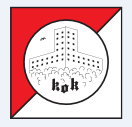 BaneLængdePosterLet2,1 km9Mellemsvær3,2 km11Svær lang6,0 km17Svær mellemlang4,5 km13Svær kort2,9 km11